Charles Ramsey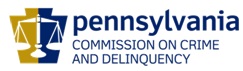 ChairmanMichael Pennington  Executive DirectorOVS NewsletterNovember 18, 2020In this Issue...Safe Berks & DA’s Office Expand Partnership To Support SurvivorsApply For Funding For NCVRW 2021 Community Awareness ProjectsHuman Trafficking Capacity Building CenterTribal Resource ToolMistreatment Of Lesbian, Gay, Bisexual, And Transgender (LGBT) EldersSelf-Care In Times Of Distress And Continuous CrisisThe Clery Act: Literature ReviewUnspoken Crimes: Sexual Assault In Rural AmericaJob Openings In The Office Of Victims’ ServicesNEW! Pennsylvania District Attorneys Institute – Employment OpportunitiesNationalities Service Center – Employment OpportunityTurning Point Of Lehigh Valley – Employment OpportunitiesDomestic Violence Service Center – Employment OpportunityMission Kids – Employment OpportunityA Woman’s Place – Employment OpportunitiesNetwork of Victim Assistance – Employment OpportunitiesUpcoming Trainings & EventsNEW! Apples And Oranges: Best Practices For Online Training And PresentationsNEW! “The Batterer As Parent “And The Change Process For Abusive Men”NEW! Shaking The Table: Supporting Inclusive LeadershipNEW! Criminal Jury Trials During COVID-19: Prosecution Leadership For A New EraNEW! Immigration Services For Victims Of Crimes & U VisasVictims Compensation Online TrainingsPennsylvania Victim Services Training (PVST) Online Learning Management SystemEvidence Is PowerSafe Schools Conference Registration Now OpenUpcoming Events WebEx Online Trainings Available
Compensation Related: Basic Compensation and much more! Credits towards VOCA/RASA/VOJO training requirements are available for all sessions (unless indicated otherwise in the session description).  To receive training credits:  1) you must be logged into the session and 2) the WebEx application must be on your computer for the entire duration of the session.  As the OVS recognizes that emergencies may arise and you may not be able to attend the entire session, there is no prohibition against attending part of a session (although training credits will not be given in that instance).Additional RASA/VOJO/VOCA Approved TrainingReturn to top Safe Berks & DA’s Office Expand Partnership To Support Survivors“We want victims of sexual assault to know this was not their fault, and help is available,” says Beth Garrigan, CEO of Safe Berks.  Despite being one of the most traumatic experiences an individual can have, sexual assault is one of the crimes that is most underreported to law enforcement. Safe Berks and the Berks County District Attorney’s Office have joined forces to change that in Berks County.While Safe Berks and the DA’s Office have a long history of working together to serve crime victims, their partnership has recently expanded with the creation of a County-wide Sexual Assault Response Team (SART). “Safe Berks provides a safe haven and support for victims of domestic violence and sexual assault,” said District Attorney John T. Adams. “When a victim’s emotional and physical well-being is cared for, it makes our job of providing justice for them easier. Working closely with Safe Berks is a logical partnership that we are happy to continue.”The Reading Eagle newspaper featured an article about this effort Oct. 28, 2020.  Here is the link:https://www.readingeagle.com/news/local/safe-berks-das-office-join-forces-to-support-survivors-of-sexual-assault/article_a58138de-17ef-11eb-a29f-fff8376d4aef.htmlWFMZ News also featured a story about this effort on Oct. 29, 2020.  Here is the link:https://www.wfmz.com/news/area/berks/safeberks-da-assemble-sexual-assault-response-team/article_ba718dd6-1a22-11eb-8d76-2ba93355b03e.htmlReturn to top Apply For Funding For NCVRW 2021 Community Awareness ProjectsThe National Association of VOCA Assistance Administrators (NAVAA), in cooperation with the Office for Victims of Crime, is seeking proposals for projects to promote public awareness of victims’ rights and services in communities during the 2021 National Crime Victims’ Rights Week. Community Awareness Projects grants reimburse up to $5,000 in costs associated with conducting public awareness activities during National Crime Victims’ Rights Week, including—public events (including virtual events, candlelight vigils, information/resource fairs, 5k walk/runs)mass media advertising; andproduction, publication, and distribution of printed materials and giveaway items.Learn more and apply by Thursday, November 19, 2020. Sign up for the National Crime Victims’ Rights Week Subscription List to receive ongoing updates and information.Return to top Human Trafficking Capacity Building CenterAs part of OVC’s commemoration of the 20th anniversary of the Trafficking Victims Protection Act, the Office for Victims of Crime announces the launch of the Human Trafficking Capacity Building Center website. Operated by the Office for Victims of Crime, the Center seeks to strengthen human trafficking victim services in the United States by delivering free coaching, mentoring, and a resource library for organizations and federally recognized tribes looking to start, sustain, or grow their anti-trafficking work. The Center offers help in a number of areas, including financial management, community partnerships, delivery of victim services, and more. Watch the Human Trafficking Capacity Building Center video, and visit the Center's new website to learn more.Return to top Tribal Resource Tool
American Indians and Alaska Natives (AI/AN) have the highest crime victimization rates in the nation but often have difficulty connecting with the services that exist to help them recover from crime and abuse.  The National Congress of American Indians, the Tribal Law and Policy Institute, and the National Center for Victims of Crime, with the input and guidance of tribal stakeholders across the country, have created a web-based resource mapping that provides a listing of all services available for AI/AN survivors; and identifies gaps in services so those can be addressed. The Tribal Resource Tool includes services for all ages of AI/AN survivors and victims; all forms of victimization; all locations (on or off reservations, in areas that are remote, rural, urban, or suburban); and all needs of victims, including justice, safety, healing, and support.   Please visit the Tribal Resource Tool here.Return to top Mistreatment Of Lesbian, Gay, Bisexual, And Transgender (LGBT) EldersFrom the National Center on Elder Abuse, this RESEARCH BRIEF synthesizes the latest available information and research relating to the mistreatment of LGBT elders. Information is provided on the occurrence of abuse, isolation as a risk factor, issues affecting help seeking, and tips for working with LGBT elders. Please click here to read more.Return to top Self-Care In Times Of Distress And Continuous CrisisFor many of us, uncertainty and a lack of control trigger feelings of unsafety. Yet in the face of multiple pandemics and an explosive political season, these difficult emotions are an all too familiar baseline. More so, when we are surrounded by escalating risks and panic — ranging from fear for the health of ourselves and loved ones, financial uncertainty, and social unrest — it becomes increasingly difficult to be fully aware of the toll of these threats to the safety of our health, financial well-being, and community on our bodies and minds. For anyone with a trauma history, including survivors of sexual assault, these layers of distress awaken the imprints of sexual trauma on the body and mind. Please click here to read more.Return to top The Clery Act: Literature ReviewThe literature review on the effectiveness of the Clery Act is largely divided into four sections: an overview of scholarly work surrounding the issue of campus safety prior to the Clery Act’s implementation; and three sections focus on different issues that have arisen in the discourse surrounding Clery: discrepancy between Clery data and self-reported victimization surveys; Clery Act geography; and the substantive and symbolic success of the Clery Act. Please click here to read more. Return to top Unspoken Crimes: Sexual Assault In Rural AmericaThis NSVRC publication sheds light on the obstacles facing service providers and victims in rural communities across the United States.  Please click here to read more. Return to top Job Openings In The Office Of Victims’ ServicesThe Office of Victims’ Services (OVS) at the Pennsylvania Commission on Crime and Delinquency (PCCD) currently has vacancies for Criminal Justice System Specialists within the Victims Compensation Assistance Program. These positions are responsible for providing financial reimbursement/guidance and other compensation related services to victims of crime, their families and/or significant others, and other claimants.       You can apply for the Criminal Justice System Specialist 1 vacancy at https://www.governmentjobs.com/careers/pabureau. In the Search box, type Criminal Justice System Specialist and hit enter.  If any jobs are currently open, they will be listed.  Unlike in the past, there is no examination where a prospective candidate can be placed on a list with a score.  Under the new system, the score you receive is for that particular job announcement.  Interested candidates will need to apply for each individual position.Return to topNEW! Pennsylvania District Attorneys Institute – Employment OpportunitiesThe Pennsylvania District Attorneys Institute (PDAI) currently has open consultant opportunities:Restitution ConsultantVictim Compensation ConsultantVictim/Witness Training Consultant If interested please submit a cover letter, resume and fee requirements to Jenny Rhoads, Business Manager at jrhoads@pdaa.org by Tuesday, December 1, 2020.Return to topNationalities Service Center – Employment OpportunityNationalities Service Center (NSC) serves more than 5,000 immigrants and refugees each year from over 110 countries.  We provide comprehensive services in immigration law matters, community transition and integration, access to health and wellness, language access and proficiency, and job readiness training for immigrants and refugees. NSC’s mission is to welcome and empower immigrants to thrive in our communities and pursue a just future.  Our vision is that all immigrants achieve a life of safety and stability, sustainable opportunities, and meaningful community connections.  NSC is currently hiring:Director of the Survivor Services ProgramPart-Time Contracted Bilingual Therapist: LPC or LCSWTo apply, please visit https://nscphila.org/about-us/careersReturn to topTurning Point Of Lehigh Valley – Employment OpportunitiesTurning Point of Lehigh Valley is expanding its team! We are a non-profit working to eliminate domestic and intimate partner abuse in the Lehigh Valley.Client AdvocateCommunity AdvocateLegal AdvocateAll interested parties must submit a cover letter and resume to hr@turningpointlv.org.Return to topDomestic Violence Service Center – Employment OpportunityChange the world in real time ...Domestic Violence Service Center has an immediate opening for a full-time (35 hours/week) Staff Attorney to work with a non-profit law firm to represent clients in civil legal matters with an emphasis in family law. Applicants should have at least one year of experience in family law and victim advocacy. A law degree from an accredited law school and license to practice law in Pennsylvania required. Applicants must also pass PA Child Abuse History clearance, PA Criminal Background Check and FBI Criminal Background check.To apply, please send your resume to skremski@dvsclc.org Domestic Violence Service Center is an Equal Opportunity Employer. Return to topMission Kids – Employment OpportunityMake a Difference for Children. Mission Kids Child Advocacy Center: A Place of Healing and Justice for Child Abuse Victims is seeking a full-time Forensic Interviewer. The Forensic Interviewer is a critical member of our multi-disciplinary team, responsible for gathering detailed information about events from our most vulnerable populations, as well as facilitating the conversations with our multi-disciplinary team members.Great Team. For the past decade, Mission Kids has been a leader in the field to protect and heal our most vulnerable children. The staff have an unyielding commitment to their clients, as well as each other. Staff are drawn to Mission Kids because of their commitment to the mission; but stay because of the organization’s investment in them.Great Work Environment and Benefits. Mission Kids provides a supportive, collaborative work environment that focuses on the growth and development of employees. Great benefits package includes generous paid time off, self-care activities, 403b match, and a great health, dental and vision plan.Forensic InterviewerIf you are interested, please send cover letter and resume to jobs@missionkidscac.org.  Mission Kids does not and shall not discriminate on the basis of race, color, religion, gender, gender expression, age, national origin(ancestry), disability, marital status, sexual orientation, or military status, in any of its activities or operations. Mission Kids is an equal opportunity employer.Mission Kids is a nonprofit organization with a drive to achieve healing and justice for victims of justice by providing collaborative services, advocacy, leadership and education. To learn more please see our website at www.missionkidscac.org/.Return to topA Woman’s Place – Employment OpportunitiesA Woman’s Place (AWP), a community-based social change organization serving victims of domestic violence, currently has open employment opportunities. For full job descriptions and application process please visit our website: https://awomansplace.org/get-involved/Return to top Network of Victim Assistance – Employment OpportunitiesNetwork of Victim Assistance (NOVA) is a nonprofit organization serving victims of sexual assault and other crimes. Located in Bucks County, PA, NOVA is the comprehensive victim services organization in Bucks County.  With a 45-year history, NOVA has expanded to include a continuum of prevention and direct services to prevent and address the needs of victims of sexual abuse and other serious crimes.  NOVA is known across many disciplines and the community at large for its exceptional services and professionalism.  With a 4.5-million-dollar operating budget, NOVA continues to grow.  As a mature and fiscally sound organization, establishing sustainability is key to our future success -- serving all victims who need services, educating the community at large on violence prevention in our community, and providing top-ranked professional trainings.   Data Management and Quality Assurance (DMQA) Forensic Nurse Examiner – Contractor Part-time Human Trafficking Task Force Organizer (27 hours/week)Thrift Shop Sales Associate Training CoordinatorDirector, Bucks County Children’s Advocacy Center Located in Bucks County, PA, the Bucks County Children’s Advocacy Center (CAC), a service of NOVA (Network of Victim Assistance), provides a safe and child-friendly environment in which the CAC staff, law enforcement, child welfare, prosecution, advocacy, medical and mental health professionals collaborate to implement effective and coordinated investigations of suspected child abuse and connect child victims and their families to medical, mental health, and other social services. Competitive salary and excellent benefits. Applicants must send a cover letter with salary requirements in addition to their resume to Careers@novabucks.org. AA/EOE.Return to topNEW! Apples And Oranges: Best Practices For Online Training And Presentations December 1, 202012:00 p.m. – 2:00 p.m. ESTA free virtual presentation, “Apples and Oranges: Best Practices for Online Training and Presentations,” will be presented by Marti Kovener, a senior director at ICF, and Shamele Hill, and independent consultant with the Office for Victims of Crime Training and Technical Assistance Center. “Making the shift from in-person training to virtual training delivery is not as simple as ‘apples to apples.’ It requires bringing a different approach and new tools to the forefront. Successful virtual training sessions require an intentional focus on techniques to engage participants, removing technical barriers, and providing content in a range of formats. These webinar sessions will be an opportunity for participants to incorporate new strategies and evolve their training skills to meet the challenges of virtual training.
As a result of this presentation, participants will be able to:
•    Use listening, questioning, and validating skills to facilitate online learning and engagement.
•    Use various techniques to engage participants in discussions and activities.
•    Develop strategies for designing and delivering training to diverse groups of participants.
•    Discuss strategies for creating a positive learning environment for all participants.Please click here to register.Return to topNEW! “The Batterer As Parent “And The Change Process For Abusive Men”December 11 & December 18, 20209:00 a.m. – 12:00 p.m. This two-day presentation will take a look at “The Batterer As Parent.” We will establish the profile of men who abuse women, describe the power dynamics and the psychologically poisoned atmosphere that an abuser creates for children in the home. We will examine the impact the batterer has on the parenting of the abused women and look at “The change Process for Abusive Men.” We will also look at the elements of change, including consequences, education, confrontation, and accountability. A checklist will be reviewed for assessing whether an abuser has made meaningful progress in overcoming his abuse issues, with some explanation of how to detect false claims of change. We will also discuss specific roles professionals can play in contributing to change and accountability for abusers.Please click here to register by Friday December 7.Return to topNEW! Shaking The Table: Supporting Inclusive LeadershipThis webinar recording provides an overview of how institutional racism shows up in programs, negatively impacts all staff, and interrupts safety and security for marginalized communities. Culturally relevant approaches and strategies that providers and organizations need and can employ to ensure racial equity in policies, programs and partnerships are identified and explored. Please click here to watch the webinar.Return to topNEW! Criminal Jury Trials During COVID-19: Prosecution Leadership For A New EraThis webinar addresses the potential impact of pandemic safety measures on criminal jury trials and strategies for protecting the integrity of the proceedings. Presenters discuss strategies for triaging delayed cases; considerations of constitutional rights, including the 6th amendment right to a speedy and public trial, the 6th amendment right to confrontation,  and the 1st amendment freedom of the press; the use of juror questionnaires as a way to minimize potential exposure to COVID-19 during jury selection; and methods for adapting prosecution strategies to virtual platforms. Please click here to view. Return to topNEW! Immigration Services For Victims Of Crimes & U VisasThis training will give an overview of immigration services for victims of crime and how to provide coordinated comprehensive services. This includes compensation assistance and referrals for language and culturally appropriate counseling services. This presentation will also cover the U visa, U-Domestic Violence visa, and will help define and recognize trafficking. This will include a focus on labor trafficking and temporary guest worker programs and avenues of relief for labor trafficking victims, especially T visas and civil litigation.
Please click here to register. Return to topVictims Compensation Online TrainingsThe following training will be held on December 2, 2020.   Loss of Earnings Clinic - 1:30 p.m. – 2:30 p.m. The following training will be held on December 9, 2020.   Medical Expenses Clinic - 9:30 a.m. – 10:30 a.m. The following training will be held on December 16, 2020.   Basic Compensation - 9:30 a.m. – 11:30 a.m. All trainings count towards 1 hour of the required RASA/VOCA/VOJO training hours, except Basic Compensation which counts towards 2 and DAVE training which counts towards 2.15.Please click here to register. Return to topPennsylvania Victim Services Training (PVST) Online Learning Management SystemPCCD’s Office of Victims’ Services (OVS) offers its Pennsylvania Victim Services Training (PVST) Online Learning Management System to fill a need for easily accessible, high-quality, free training for victim advocates at PCCD-funded programs. PVST courses count for PCCD training hours and courses can be taken as the learner’s schedule permits. The PVST also keeps a record of a user’s course completion and credit hours earned.  The courses on the PVST are designed to complement, reinforce and enhance the PCCD Foundational Academy and the online offerings on the learning management systems operated by PCADV, PCAR and the Pennsylvania Chiefs of Police Association.The PVST is resource center for PCCD funded programs and allied professionals whose work brings them into contact with crime victim populations to receive free, quality, and easily accessible training. The training is Pennsylvania-specific, web based, and can be taken on the student’s own timeframe. There are currently 24 approved programs, totaling 48 hours of training, on the PVST.  To access the PVST, please click here. The registration code is 7223.A new training module is available on the Pennsylvania Victim Services Training web site!

On November 4, 2020 the ACT205: Working with Victims of Sexual Assault and Violence Course was added. The focus of this training is to provide an increased awareness of what sexual violence is and the people who are affected.

The course will discuss the short- and long-term impacts of sexual violence, consent and the dynamics of power, signs of sexual violence, the crisis response intervention model as it relates to sexual violence, systems victims often encounter, and skills and knowledge needed to more effectively assist victims of sexual assault. Return to topEvidence Is PowerDecember 1, 20203:00 – 4:30 p.m.Community-based agencies receive growing pressure to implement “evidence-based programs.” That is, programs that have been studied and deemed “effective” by researchers. But what is considered evidence? And how can community-based agencies build their own evidence of what works in their communities? This webinar will examine these questions and explore the many opportunities and challenges that agencies face when conducting research and evaluations in community settings. We will discuss strategies for agencies to maximize the utility and power of the data they collect.Please click here to register. Return to topSafe Schools Conference Registration Now OpenTuesday, December 8 – Thursday, December 10, 2020This virtual event will focus on school safety, cyber security and relationships, bullying prevention, emergency and crisis response, and other relevant topics. Hear state and national experts present the latest research and trends in school safety, youth violence prevention, evidenced-based program models, promising practices and more.

The conference is an exceptional professional development opportunity for school administrators, student support personnel, teachers, school nurses, SAP team members, mental health professionals, school resource officers, local law enforcement and other community partners.
 
Please click here to register. EARLY BIRD RATE is $225 through November 30. After November 30, conference rate will be $250.Return to topIf your program is offering new or extended services, or implementing new initiatives that you would like to highlight, please submit your news article to Lea Dorsey at ledorsey@pa.gov.  The next OVS Newsletter will be published on Wednesday, December 2, 2020.  If you would like any training events, fundraisers, or notable news published in this newsletter, please submit them to Lea Dorsey at ledorsey@pa.gov  by Wednesday, November 25, 2020.  You have signed up to receive the OVS Newsletter from the Office of Victims' Services.  This newsletter will be sent to you on a biweekly basis via email.  If your email address changes or you would like to be removed from the OVS Newsletter distribution list, please contact Lea Dorsey at (717) 265-8733 or via email at ledorsey@pa.gov.    Return to top Pennsylvania’s Office of Victims’ Services  |  3101 North Front Street  |  Harrisburg, PA  17110 |  (717) 783-0551www.pccd.pa.gov PA Crime Victims Websitewww.pcv.pccd.pa.govTwitter: @PaCrimeComm.